EPILOGUE TWO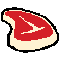 9如果你也是在暗网的黑色血管循环系统中欣赏过Lord English的杰作的憎恶者与傻瓜之一，而且为它的辉煌传达过渴望之情，那么你大概率能够清晰地预料到接下来将会发生什么。而且，如果有人告诉你，接下来的事件并未完全像年轻的领主在粘土舞台上策划过的那样上演，你将大概率不会贡献出额外的渴望之情。如果最初的四名英雄并未像暗网视频中沿着虚假藤蔓传播的天鹅绝唱所预言的那样第一时间被juju囚禁，你会感到极其意外吗？也许不会。如果这场战斗比视频更加狼狈，会有人为之挑眉吗？流血的鼻子。脱落的鞋跟。有人被披风绊倒。有人嘹亮地大叫“诶呦”。暴躁的咒骂。冲撞的言辞。粗鲁的手势。场外不时响起的叭噗声。当发觉定格动画未能最大程度地忠实反馈这场神圣的战斗，会有人的世界观为之崩溃吗？一切在网络上看过这场奇观的人都不会对这些差异感到惊奇，但你不是网络目击者的一员。你仍然是John Egbert，当你传送进你的宿命敌手的老巢来搞破坏时，你完全不知道接下来会发生什么样的青少年大乱斗。这就是为什么当你一时难以消化眼前乱七八糟的场景时，Caliborn当头一棒把你和你的三个好朋友打了个措手不及。他扳回了一局。他打开他的红色小箱子，他那白色的房形juju浮现出来，如千百年来所有的宝藏猎人所传颂的那样散发着身为武器的威慑力。如果你多看它一眼，你会意识到它不是白的。它是没有色彩的空洞。在限制着你的现实中挖出的空洞。一个亟待填充的空洞。你试着抗拒无可抵御的吸力，但一切努力都是徒劳。它的吸力太强了。不是真空所造成的吸力，也不是质量奇点散发的引力。你几乎可以说它是……元文本的。它没有否认你的能力，或是你反抗的力量，但它在改写它们。Juju将你、Rose、Dave和Jade吸入虚空，就像永恒的时间被压缩成半秒。你脸朝下着陆在juju内部的抽象监狱里，孤身一人，另一种力量拖动你翻滚几周，你的下巴在地面上摩擦。你本能地摸索眼镜，发觉它已经断成两截。你将眼镜的残骸抱在怀中，然后抬起了头。你最后看见的东西是你的死对头狂笑着的扭曲的脸。接着箱子就合上了，你在文本层面被丢进了废纸篓。现在你被卡住了。对外部的观察者而言，在接下来的一千万亿年里，你都无法离开你的牢房。很快你就开始后悔忘了随身携带可以拿来读的东西。> ==>